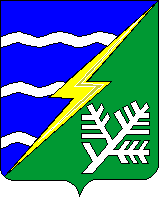 АДМИНИСТРАЦИЯ КОНАКОВСКОГО РАЙОНА ТВЕРСКОЙ ОБЛАСТИПОСТАНОВЛЕНИЕВ соответствии с Решением Собрания депутатов Конаковского района от 25.02.2021г. №219 «О внесении изменений и дополнений в решение Собрания депутатов Конаковского района от 24.12.2020г. №211 «О бюджете Конаковского района на 2021 год и на плановый период 2022 и 2023 годов», Постановлением Администрации Конаковского района Тверской области от 31.08.2017г. №439 «Об утверждении Порядка принятия решения о разработке муниципальных программ, формировании, реализации и проведения оценки эффективности реализации муниципальных программ МО «Конаковский район» Тверской области», руководствуясь Уставом МО «Конаковский район» Тверской области,ПОСТАНОВЛЯЮ:1. Внести в Постановление  Администрации Конаковского района Тверской области от 16.12.2020 №792 «Об утверждении муниципальной программы муниципального образования «Конаковский район» Тверской области «Развитие туризма в Конаковском районе» на 2021 - 2025 годы» (далее – Постановление, муниципальная программа) следующие изменения:1.1. В Паспорте муниципальной программы строку «Объемы и источники финансирования муниципальной программы по годам ее реализации в разрезе подпрограмм» изложить в новой редакции (приложение №1);1.2. Подраздел 3 Раздела 3 «Объем финансовых ресурсов, необходимый для реализации подпрограммы» муниципальной программы изложить в новой редакции (приложение №2);1.3. Приложение №1 к муниципальной программе «Характеристика муниципальной программы МО «Конаковский район» Тверской области «Развитие туризма в Конаковском районе» на 2021 - 2025 годы» изложить в новой редакции (приложение №3). 2. Настоящее Постановление вступает в силу с даты подписания и распространяется на правоотношения, возникшие с 26.02.2021г. 3. Настоящее Постановление подлежит размещению на сайте Конаковского муниципального района Тверской области в информационно-телекоммуникационной сети Интернет.4. Контроль за исполнением настоящего Постановления возложить на заместителя главы администрации Конаковского района по развитию территории.Глава Конаковского района                                                      О.В. ЛобановскийПодготовлено:Заведующий отделом инвестиций и туризмаадминистрации Конаковского района                                                                 Т.С. КорчагинаСогласовано: Первый заместитель Главы администрации Конаковского района 				           Н.В. ВасиленкоЗаместитель Главы администрацииКонаковского района по развитию территории				           А.В. СлепышевЗаместитель Главы администрации                                 Конаковского района по правовым вопросам,Управляющий делами                                                                                                А.Г. РябоваНачальник Управления финансов						             С.Н. ДвойныхЗаведующий отделом экономики администрации Конаковского района	                  			               Н.В. ШиловаЗаведующий юридическим отделомадминистрации  Конаковского района                                                            Ю.Н. БоровиковаРазослано:  общий отдел, отдел инвестиций и туризма.___.___.2021                   г. Конаково                   г. Конаково№   О внесении изменений в Постановление Администрации Конаковского района Тверской области от 16.12.2020 №792 «Об утверждении муниципальной программы муниципального образования «Конаковский район» Тверской области «Развитие туризма в Конаковском районе» на 2021 - 2025 годы»